Annexure IIIPart A - Guidelines for Bank Balance formatRevised Bank Balance Format Revised format of Holding statement: • File shall be in csv and zip format. One zip file shall contain one csv file only. Naming convention of zip file shall be same as of the csv file.• In case of success/error file, Members will not be able to upload another file with the same nomenclature. Member may use Batch/Seq No. starts from 01. For Example - PAN_BA_DDMMYYYY _01.Files uploaded will be processed for validation check. Members are required to check the “Bank Balances Status Report” window for success/error status of the uploaded file(s). File status will be updated after 30 minutes from the date & time of upload of file.	In case of error status, members have to correct the data as per the remarks provided in the file and re-upload the entire file with correct data with the different nomenclature.	In case of non-applicability, members are required to provide a one-time declaration in the system. However, as and when, member becomes eligible for submissions, they will have to submit the data as per the requirements.Members are advised to do not upload blank file.Members are required to upload bank balances of those Bank Account No.’ s only which has been reported under Enhanced supervision. In case of any new account is opened by the member then member is required to report first in Enhanced supervision.			Part B- User Manual for Bank Balance formatFollowing are the steps given to upload the Bank Balance Step 1: Member Should login into the BEFS Link for uploading the Daily Bank Balance  as shown in the below screen. Always login Through Internet Explorer.UAT :- https://uat.bseindia.in/befs/login.aspxProduction :- https://befs.bseindia.com/login.aspx  Note - Members need to change the password on first time login and then continue UAT. The Default password B3fs@2023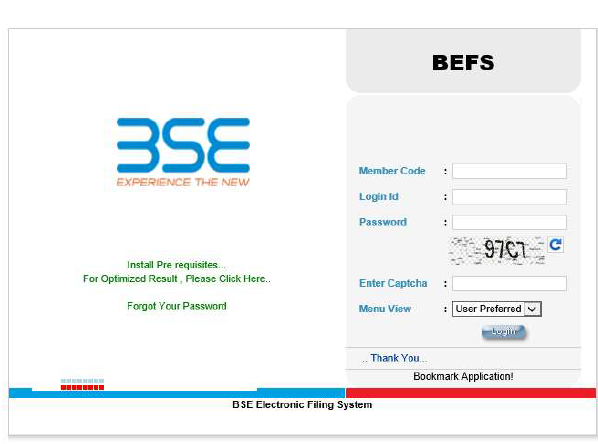 Step 2: Click on Enhance supervision-> Bank Balance >Bank balance Upload  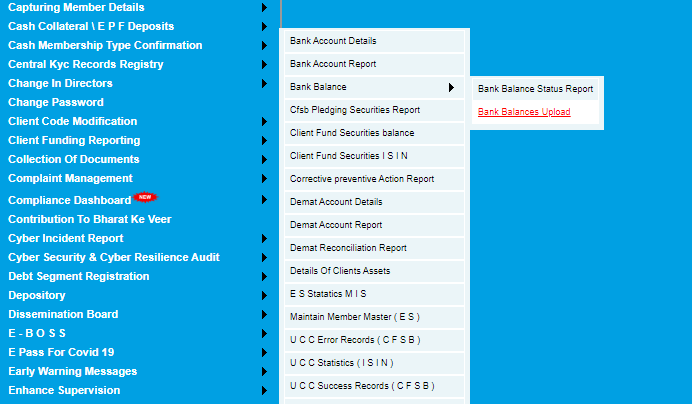 Step 3: Below tab will appear: Select Year, Month & Date for submission 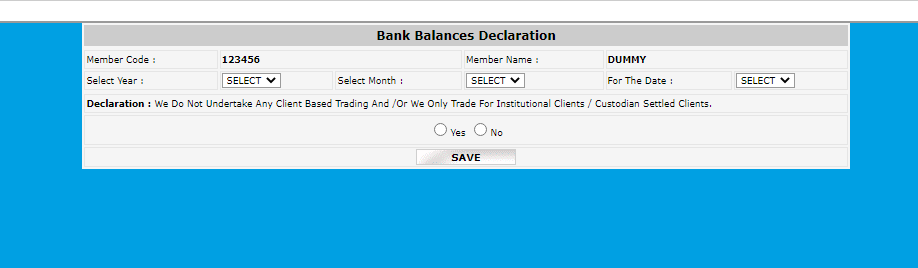 Step 4: Click on  “No” to upload file > Click on holding statement bulk upload 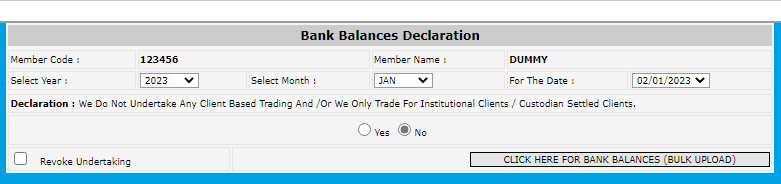 Step 5: Download template for file uploading 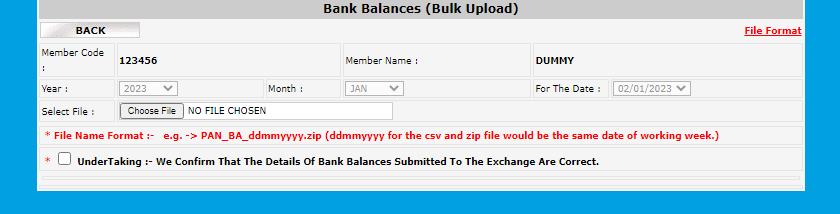 Step 6: Upload file in specified file format .Step 7:Click on undertaking to confirm submission .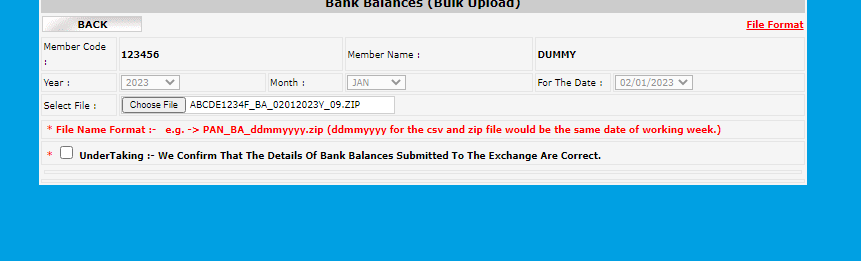 Step 8: After clicking on ‘UPLOAD FILE’, a message “File is Uploaded Successfully” willappear if the file format is correct.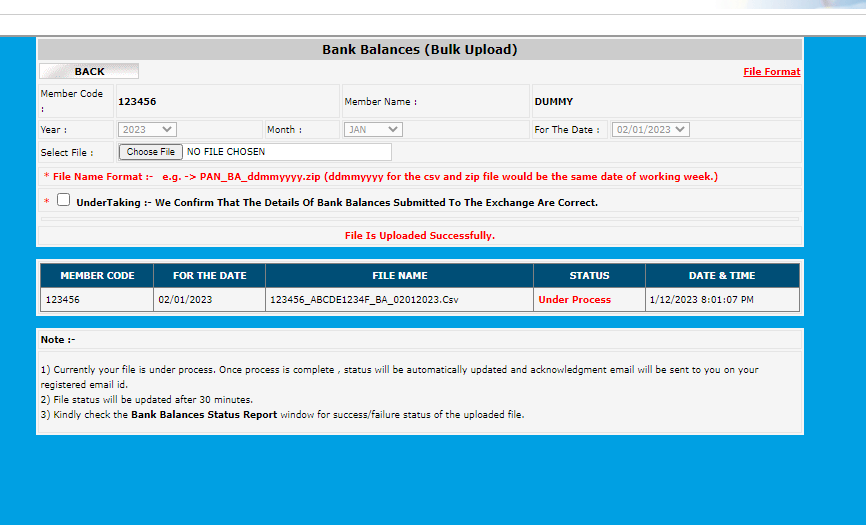 Step 9: Check the File status Click on Enhance Supervision -> Bank Balance - >Bank Balance Status Report 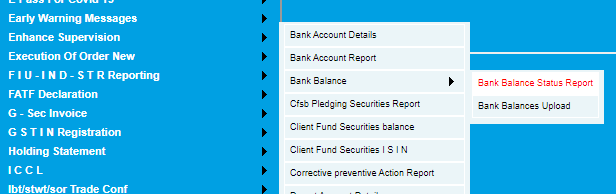 Always Check the File status while under Process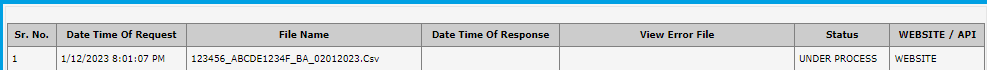 If the file is uploaded correctly than status will be shown as “Success”: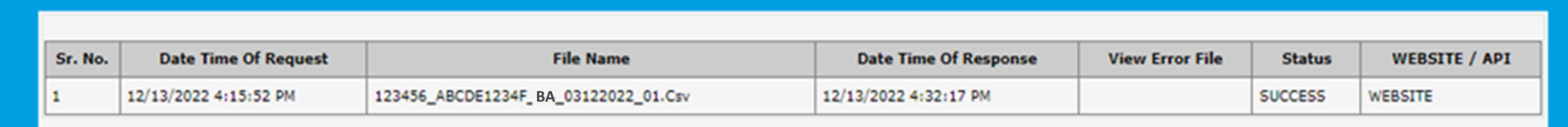 If the file uploaded contains Error than the below message will be the shown in status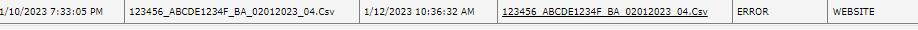 Nomenclature (File Name)PAN_BA_DDMMYYYYExplanation:“PAN” shall be the Member’s PAN (Alpha Numeric 10 characters)Date shall day of reporting (.eg. Reporting day: 30-01-2023 File name: AABBC1234C_BA_30012023).Batch/Seq No. starts from 01, in case of multiple files of same weekPAN_BA_DDMMYYYY_01Frequency of ReportingDaily basis Last day of SubmissionMembers have to submit the data daily (all calendar days) for the previous day except Sunday.In case of No Holding – Members have to submit Nil reporting/ZERO reporting on the next day.Bank Account no. IFSCBank Account TypeDD-MM-YYYYSr. No. Field Name Length (Max) Description 1 Bank Account No. Char(18)‘Bank Account No.’ should be as per the reporting done by member under Enhanced supervision=>Bank Account Details. In case of any new account is opened by the member then member is required to report first in Enhanced supervision.Member should compulsory use double inverted comma (“) in the beginning & End of every bank account no. For Example –“001020000015”Value of bank account no. should be Numeric only. 2 IFSC Char(11)‘IFSC’ shall be as per the reporting done by the member under Enhanced supervision.3 Bank Account Type Number (20)‘Bank Account Type’ should be given below – CLIENT BANK ACCOUNT /SETTLEMENT ACCOUNT/OWN/PROPRIETORY ACCOUNT/ANY OTHER/CONSTITUENT (TM) BANK ACCOUNT4 DD-MM-YYYY Number (20) Value in Rs. (as per Bank Statement) Field should not be left blank. Decimals shall be allowed upto 3 digits Reporting Date 